University of Melbourne Plan of StudyFRESHMANFRESHMANFRESHMANFRESHMANFRESHMANFRESHMANFRESHMANFall SemesterFall SemesterFall SemesterSpring SemesterSpring SemesterSpring SemesterCourseCreditsNotesCourseCreditsNotesMATH 214MATH 224SOPHMORESOPHMORESOPHMORESOPHMORESOPHMORESOPHMORESOPHMOREFall Semester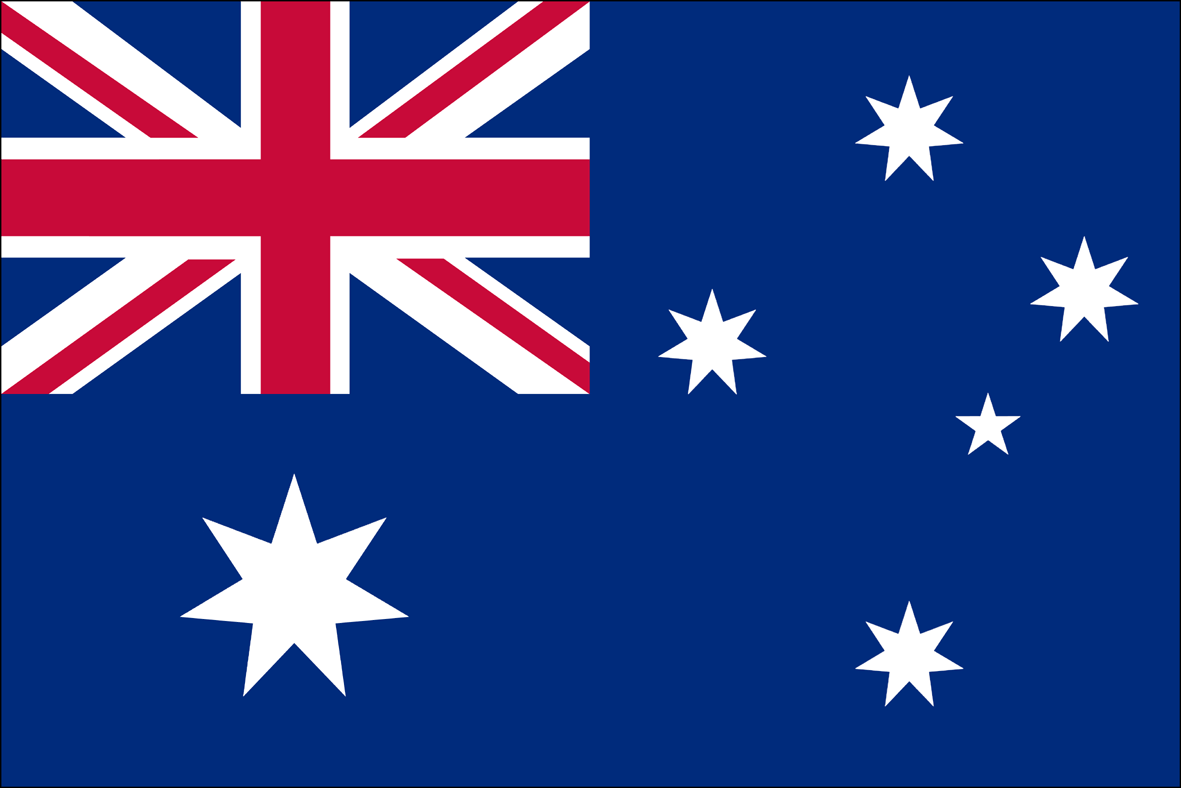 (University of Melbourne)Fall Semester(University of Melbourne)Fall Semester(University of Melbourne)Spring SemesterSpring SemesterSpring SemesterCourseCreditsNotesCourseCreditsNotesMATH 1174Equivalent to Math 23 in UC Merced.MATH 244MATH 504Equivalent to Math 32 in UC Merced.Emphasis lower div.Emphasis lower div.Any emphasis lower division course.JUNIORJUNIORJUNIORJUNIORJUNIORJUNIORJUNIORFall SemesterFall SemesterFall SemesterSpring SemesterSpring SemesterSpring SemesterCourseCreditsNotesCourseCreditsNotes(MATH 141)4Course can be taken in junior spring semester also.(MATH 141)4Course can be taken in junior fall semester also.MATH 1254MATH 1264(MATH 130)4Course can be taken in senior fall semester also.Emphasis upper div.SENIORSENIORSENIORSENIORSENIORSENIORSENIORFall SemesterFall SemesterFall SemesterSpring SemesterSpring SemesterSpring SemesterCourseCreditsNotesCourseCreditsNotesMATH 1224MATH 1504(MATH 130)4Course can be taken in junior fall semester also.MATH 132 or 1464Emphasis upper div.